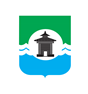 25.01.2023 года № 389РОССИЙСКАЯ ФЕДЕРАЦИЯИРКУТСКАЯ ОБЛАСТЬДУМА БРАТСКОГО РАЙОНАРЕШЕНИЕОб организации питания обучающихся и воспитанников в муниципальных образовательных организациях Братского районаЗаслушав информацию начальника Управления образования администрации муниципального образования «Братский район» Елены Владимировны Ахметовой Об организации питания обучающихся и воспитанников в муниципальных образовательных организациях Братского района, руководствуясь статьями 30, 33, 46 Устава муниципального образования «Братский район», Дума Братского районаРЕШИЛА:1. Информацию начальника Управления образования администрации муниципального образования «Братский район» Елены Владимировны Ахметовой Об организации питания обучающихся и воспитанников в муниципальных образовательных организациях Братского района принять к сведению (прилагается).2. Настоящее решение разместить на официальном сайте муниципального образования «Братский район» в разделе «Дума» - www.bratsk.raion.ru.Председатель ДумыБратского района                                                                                С. В. Коротченко Приложение к решению Думы Братского района от 25.01.2023 года № 389Об организации питания обучающихся и воспитанников в муниципальных образовательных организациях Братского районаВ Братском районе в 2022 – 2023 учебном году горячее питание заведено в 40 общеобразовательных организациях и в 27 дошкольных учреждениях. Питание обучающихся и воспитанников в школах и детских садах района организовано в соответствии с санитарно-эпидемиологическими правилами и нормами СанПина 2.3/2.4.3590-20 «Санитарно-эпидемиологические требования к организации общественного питания населения»  на основании цикличного 10-и дневного меню, утвержденного руководителем образовательной организации, с учетом рациональной сбалансированности по калорийности, нормам потребления витаминов и минеральных веществ, и возрастной категории детей. В детских садах Братского района воспитанники в течение дня получают 4-х разовое сбалансированное горячее питание.Повышение платы, взимаемой с родителей (законных представителей), за присмотр и уход за детьми в образовательных организациях, расположенных на территории муниципального образования «Братский район», реализующих образовательные программы дошкольного образования, было произведено с 01.01.2022 года на 4% на  основании постановления мэра Братского района «Об установлении платы, взимаемой с родителей (законных представителей) за присмотр и уход за детьми в муниципальных казенных дошкольных образовательных организациях Братского района, реализующих образовательные программы дошкольного образования» № 748 от 17.12.2021 года. 26 июня 2022 года и 8 сентября 2022 года Управлением образования АМО «Братский район» в министерство образования Иркутской области был подготовлен пакет документов с мотивированным обоснованием поднятия платы, взимаемой с родителей (законных представителей), за присмотр и уход за детьми в образовательных организациях, расположенных на территории муниципального образования «Братский район», реализующих образовательные программы дошкольного образования и градацией по нескольким критериям: населенный пункт, возраст и режим пребывания.На основании постановления Правительства Иркутской области от 30 сентября 2015 года  № 498-пп «Об установлении максимального размера родительской платы за присмотр и уход за детьми в государственных и муниципальных образовательных организациях Иркутской области, реализующих образовательную программу дошкольного образования» Управлением образования администрации МО «Братский район» был произведен расчет максимального размера родительской платы за присмотр и уход за детьми в дошкольных образовательных учреждениях, расположенных на территории муниципального образования «Братский район», согласно базовому индексу потребительских цен на товары и услуги, опубликованному на официальном сайте Федеральной службы государственной статистики по Иркутской области.Расчет нормативных затрат на оказание услуги по присмотру и уходу за детьми с применением индекса цен 4 % представлено в таблице 1.Таблица 1.Расчет нормативных затрат на оказание услуги по присмотру и уходу за детьмиС начала 2022-2023 учебного года Управлением образования АМО «Братский район» совместно с МКУ «МЦБ Братского района» и руководителями дошкольных учреждений ведется контроль за своевременными и бесперебойными поставками продуктов питания в дошкольные организации. Усилен контроль качества продуктов питания со стороны всех руководителей дошкольных образовательных организаций.В декабре 2022 года по инициативе Управления образования АМО «Братский район» на основании Указа Губернатора Иркутской области № 300-уг от 30 ноября 2022 года «О предоставлении мер социальной поддержки детям граждан, являющихся лицами, проходящими военную службу в Вооруженных Силах Российской Федерации по контракту, лицами, находящимися на военной службе (службе) в войсках национальной гвардии Российской Федерации, в воинских формированиях и органах, указанных в пункте 6 статьи 1 Федерального закона от 31 мая 1996 года № 61-ФЗ «Об обороне», лицами, заключившими контракт о добровольном содействии в выполнении задач, возложенных на Вооруженные Силы Российской Федерации, лицами, призванными на военную службу по мобилизации в Вооруженные Силы Российской Федерации, принимающими участие в специальной военной операции на территориях Донецкой Народной Республики, Луганской Народной Республики и Украины», решением  Думы Братского района от 28.12.2022 года №  383, Постановлением мэра Братского района №  949 от 30.12.2022 года были установлены дополнительные меры социальной поддержки в форме  освобождения от платы, взимаемой с родителей (законных представителей) за присмотр и уход за детьми,  осваивающими образовательные программы дошкольного образования в муниципальных дошкольных образовательных учреждениях Братского района, семьям, в которых родители (законные представители) детей, осваивающих образовательные программы дошкольного образования в муниципальных дошкольных образовательных учреждениях Братского района, являются военнослужащими, принимающими участие в специальной военной операции на территориях Донецкой Народной Республики, Луганской Народной Республики и Украины.	На 11.01.2023 года дошкольные учреждения Братского района посещает 16 детей, мобилизованных граждан и участников СВО. Бесплатное горячее питание в общеобразовательных организациях Братского района организовано на основании Постановления Правительства Иркутской области от 01.09.2020 года № 725-пп «Об организации бесплатного питания учащихся, получающих начальное общее образование в муниципальных образовательных организациях в Иркутской области», распоряжения Министерства образования Иркутской области от 16.06.2021 года № 1087-мр «Об утверждении Положения о порядке питания обучающихся государственных и муниципальных образовательных организаций Иркутской области», Распоряжения мэра Братского района № 103 от 20.03.2020 года «Об утверждении плана мероприятий (дорожная карта) по реализации обеспечения горячим бесплатным питанием всех обучающихся начальных классов с 01 сентября 2020 года», Приказа Управления образования АМО «Братский район» от 12.08.2022 г № 110 «Об организации горячего питания в общеобразовательных организациях, расположенных на территории муниципального образования «Братский район» на 2022-2023 учебный год», программ производственного контроля в ОО с принципами ХАССП.В 30 общеобразовательных учреждениях Братского района питание осуществляется через столовые полного цикла производства и в 10 - через столовые доготовочного типа (работающие на полуфабрикатах).Ежеквартальный мониторинг Управления образования АМО «Братский район» по охвату питанием учащихся показал, что из 5305 детей, обучающихся в 40 школах Братского района, горячее питание получают 4601 человек, что составляет - 87 % от общей численности учащихся. Общее количество обучающихся 1-4 классов составляет 2067 детей.  2044 обучающихся 1-4 классов (100%) общеобразовательных организаций Братского района обеспечены горячим бесплатным питанием, из них в малокомплектных школах — 759 учеников. Из общего количества обучающихся 1-4 классов одноразовое горячее питание в виде обеда получают 1929 обучающийся, двухразовым питанием обеспечены 83 учащихся 1-4 классов (дети с ОВЗ, дети-инвалиды), 9 учащихся (дети с ОВЗ, дети-инвалиды), обучающихся на дому, получают денежную компенсацию.  Во вторую смену бесплатное питание получают 285 детей 1-4 классов (г. Вихоревка).Учащиеся льготных категорий 1-11 классовОбучающиеся с ОВЗ и дети-инвалиды 1-11 классов, посещающие общеобразовательную организацию, обеспечены двухразовым питанием (Постановление Правительства Иркутской области от 04.10.2021 № 712-пп).В общеобразовательных организациях отсутствуют учащиеся с пищевыми особенностями, которым необходима организация специализированного питания. По инициативе Управления образования при поддержке членов Штаба родительского общественного контроля (РОК) были проведены:- анализ сайтов общеобразовательных организаций на наличие перспективного и ежедневного меню с учетом возрастной и льготной категорий учащихся;- оперативные выезды в общеобразовательные организации Братского района с целью анализа следующих вопросов:Соответствие блюд утвержденному меню (соответствие ежедневного меню – цикличному);Сбалансированность и максимальное разнообразие рациона питания;Оптимальный режим питания. Исключить одновременный прием молока и основного приема пищи. Организация дежурства в столовой педагогами, сопровождение классов классными руководителями;Условия соблюдения правил личной гигиены учащимися и воспитанниками;Санитарно-техническая часть (наличие меню в общедоступном месте, представление контрольного блюда относительно каждого возраста, содержание обеденного зала, мебели, посуды, наличие салфеток, средств гигиены, внешний вид сотрудников, условия хранения продуктов, в т.ч. молока);Объем и вид пищевых отходов после приема пищи (нравятся ли учащимся приготовленные блюда);Вкусовые предпочтения детей, удовлетворенность ассортиментом и качеством потребляемых блюд по результатам выборочного опроса детей с согласия родителей или законных представителей;Формирование у детей культуры правильного питания, в т.ч. через культуры сервировки стола.В целях усиления контроля за организацией и качеством питания обучающихся в общеобразовательных организациях Братского района ежедневно работает бракеражная комиссия и два раза в месяц работают комиссии родительского контроля. На федеральном уровне проводится мониторинг ежедневного меню каждой общеобразовательной организации Братского района по обеспечению горячим бесплатным питанием учащихся 1-4 классов и детей, льготной категории семей. Данный мониторинг отслеживает не только качество питания, но и нормы выхода готовых блюд.Комиссии родительского контроля осуществляют свою деятельность на основании приказа общеобразовательной организации и утвержденного графика. Результаты проверки данных комиссий фиксируются в акте (который находится в школе) или журнале. Анонимный мониторинг опроса родителей и обучающихся по качеству питания два раза в год проводит Территориальный отдел Управления Роспотребнадзора по Иркутской области. Также в Управлении образования АМО «Братский район» работает горячая линия для родителей (законных представителей), принимаются жалобы и предложения по организации питания учащихся по телефону 8(3953)448762.С 1 сентября 2022 года жалоб со стороны родителей (законных представителей) жалоб не поступало. На уровне общеобразовательных организаций проводятся просветительские мероприятия с родителями (законными представителями) в части популяризации правильного питания и здорового образа жизни.Управление образования АМО «Братский район» в мае-июне 2022 года включилось в решение масштабной социальной задачи по продвижению здорового питания в России, поставленной в федеральном проекте «Формирование системы мотивации граждан к здоровому образу жизни, включая здоровое питание и отказ от вредных привычек» национального проекта «Демография». ФБУН «Новосибирский научно-исследовательский институт гигиены» Роспотребнадзора разработал образовательный ресурс для детей школьного и дошкольного возраста по освоению санитарно-просветительной программы «Основы здорового питания» (доступ к ресурсу осуществляется по ссылке https://edu.demography.site). В связи с этим всеми руководителями, педагогами и воспитанниками до 10.06.2022 года было пройдено дистанционное обучение по программе «Основы здорового питания».   Охват обученных в образовательных организациях Братского района по данной программе составил более 85% участников образовательных отношений.  Город/ СелоРазмер родительской плата на 08.09.22Размер родительской плата на 08.09.22Для 3,5-часового пребывания детейДля 3,5-часового пребывания детейДля 5-часового пребывания детейДля 5-часового пребывания детейДля 10,5-часового пребывания детейДля 10,5-часового пребывания детейДля 12-часового пребывания детейДля 12-часового пребывания детейГород/ Село1-3 года3-8 лет1-3 года3-8 лет1-3 года3-8 лет1-3 года3-8 лет1-3 года3-8 летГород152,93157,4671,8591,2188,33103,38159,05163,76174,05178,76Село115,10118,5160,5769,1773,0279,91119,70123,25134,70138,25Льготная категория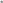 Всего уч-ся в ООПитаются в школеПолучают денежную компенсацию1Учащиеся с ОВЗ266241252Дети-инвалиды524663Учащиеся	из многодетных и малообеспеченных семей101810180